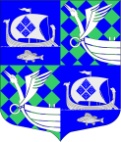 АДМИНИСТРАЦИЯ  МУНИЦИПАЛЬНОГО ОБРАЗОВАНИЯ «ПРИМОРСКОЕ ГОРОДСКОЕ ПОСЕЛЕНИЕ» ВЬБОРГСКОГО РАЙОНА ЛЕНИНГРАДСКОЙ ОБЛАСТИ                                                           ПОСТАНОВЛЕНИЕ                                          23.01.2020                                                                                                                        № 12«Об утверждении стоимости одного квадратногометра общей площади жилья на 2020 год на территории муниципального образования«Приморское городское поселение»  Выборгского района Ленинградской областив рамках реализации ведомственной целевой программы «Устойчивое развитие сельских территорий» подпрограммы «Обеспечениеусловий развития агропромышленного комплекса»Государственной программы развития сельскогохозяйства и регулирования рынков сельскохозяйственной продукции,сырья и продовольствия»В рамках реализации   подпрограммы "Устойчивое развитие сельских территорий" Государственной программы развития сельского хозяйства и регулирования рынков сельскохозяйственной продукции, сырья и продовольствия  на 2013-2020 годы, утвержденной постановлением Правительства РФ от 14.07.2012 года №717, руководствуясь приказом Министерства строительства и жилищно-коммунального хозяйства РФ  от 19  декабря  2019 года № 827 /пр «О нормативе стоимости одного квадратного метра общей площади жилого помещения по Российской Федерации на первое полугодие 2020  года и показателях средней рыночной стоимости одного квадратного метра общей площади жилого помещения по субъектам Российской Федерации на 1 квартал  2020  года», Методическими  рекомендациями   по определению норматива стоимости одного квадратного метра общей площади жилья в муниципальных  образованиях Ленинградской области и стоимости одного квадратного метра общей площади жилья в сельской местности Ленинградской области, утвержденными  распоряжением Комитета по строительству  Ленинградской области от 04 декабря 2015 года № 552, «О мерах по обеспечению осуществления полномочий комитета по строительству Ленинградской области по расчету размера субсидий и социальных  выплат, предоставленных за счет средств областного бюджета  Ленинградской области в рамках реализации на территории Ленинградской области  федеральных  целевых программ и государственных программ Ленинградской области», Уставом муниципального образования  «Приморское городское поселение», администрация муниципального образования «Приморское городское поселение» Выборгского района Ленинградской областиПОСТАНОВЛЯЕТ:Установить стоимость 1 квадратного метра общей площади жилья в сельской местности на 2020 год по муниципальному образованию «Приморское городское поселение» Выборгского района Ленинградской области в размере 40 098 (Сорок тысяч девяносто восемь) рублей, согласно приложения №1;Настоящее постановление подлежит официальному размещению на официальном сайте муниципального образования «Приморское городское поселение» Выборгского района Ленинградской области в сети Интернет;Постановление вступает в силу после официального опубликования в газете «Выборг»;Контроль исполнения постановления оставляю за собой.                 Глава администрации                                                             Е. В. Шестаков       Ознакомиться с полным текстом и приложениями можно в официальном вестнике муниципальных правовых актов органов местного самоуправления МО «Выборгский район» Ленинградской области в сети Интернет по адресу:  http: // npavrlo.ru.Разослано: дело, прокуратуру, Комитет по строительству ЛО, газету «Выборг», сайт.Приложение 1         к  постановлению администрациимуниципального образования «Приморское городское поселение»Выборгского районаЛенинградской областиот 23.01.2020 № 12 Расчет стоимости 1 кв. метра общей площади жилья на 2020 годпо муниципальному образованию  «Приморское городское поселение»Выборгского района Ленинградской областив рамках реализации ведомственной  целевой программы "Устойчивое развитие сельских территорий" подпрограммы «Обеспечение условий развития агропромышленного комплекса» Государственной программы развития сельского хозяйства и регулирования рынков сельскохозяйственной продукции, сырья и продовольствияФСТквм = ФСТЖ/Пл *И,ФСТЖ = ∑ ФСТЖмо / G,И- 101,2 = 1,012В связи с отсутствием реализации программы в 2019 году в муниципальном образовании «Приморское городское поселение» Выборгского района Ленинградской области, в соответствии с п. 2.2 части II Методических рекомендаций по определению норматива стоимости одного квадратного метра общей площади жилья в муниципальных образованиях Ленинградской области и стоимости квадратного метра общей площади жилья в сельской местности Ленинградской области, утвержденных распоряжением комитета по строительству Ленинградской области от 04 декабря 2015 года № 552, взят показатель МО «Полянское сельское поселение» Выборгского района Ленинградской области.G- 1 семья в 2019 году  реализовали свое право по  федеральной  целевой  программе «Устойчивое развитие сельских территорий на 2014-2017 годы и на период  до 2020 года»:ФСТ квм:Медведева Евгения Андреевна   -   общая пл. кв-ры- 53,0 кв.м; - стоимость кв-ры – - 2 100 000 руб.ФСТЖ –  2 100 000/ 1 = 2 100 000Пл – 53,0ФСТ квм-2 100 000/ 53,0 х 1,012 = 40 098 руб./ кв.м. ФСТ квм – 40 098 руб./ кв.м.В соответствии с приказом Министерства строительства и жилищно - коммунального хозяйства Российской Федерации от 19.12.2019 года № 827/пр "О нормативе стоимости одного квадратного метра общей площади жилого помещения по Российской Федерации на первое полугодия 2020 года и показателях средней рыночной стоимости одного квадратного метра общей площади жилого помещения по субъектам Российской Федерации на 1 квартал 2020 года", стоимость одного квадратного метра общей площади в Ленинградской области не должна превышать 51 607 руб.  